MEETING MINUTESBoard Members Present: Thalia Burns (HPD), Francis Alueta (HT), Stephen Courtney (C&C of Honolulu), Liz Gregg (ATT), Ji Sook Kim (Consumer Advocate Designee), Todd Omura (CIO Designee), Corey Shaffer (Verizon), Reed Mahuna (HIPD), Gregg Okamoto (MPD)Board Members Not Present: Nani Blake (T-Mobile), Rebecca Lieberman (Charter), Keola Tom (MPD), E. Kalani Ke (KPD)Staff: Royce Murakami (E911), Stella Kam (AG)Guests: Stacy Domingo (HIPD), Aaron Farias (HPD), Robert Fujitake (HIPD), Everett Kaneshige (DOD), Matthew Kurihara (HPD), Glenn Kobashigawa (HT), Kurt Lager (OSL), Patrick Leddy (LCC), Lorrin Okumura (EMS), Ariel Ramos (KPD), Davlynn Racadio (MPD), Tony Ramirez (VSE), Kenison Tejada (FirstNet), Ruth Zipfel (Eagleview), Barbara Winn (NGA).Call to Order, Public NoticeThe meeting was called to order by the Vice Chair, Public notice was given.Public Testimony Will Be Taken on All Agenda Items as Those Items Occur During the MeetingRoll Call, QuorumA roll call was taken, quorum was present for the Board.Review and Approval of June’s Meeting MinutesVice Chair requested a motion to approve June 8, 2023, Meeting Minutes. Francis Alueta motioned to approve the June 8, 2023, Meeting Minutes. Reed Mahuna seconded the motion. A voice vote was taken, motion was unanimously approved.Vice Chair requested a motion to approve June 28, 2023, Meeting Minutes. Ji Sook Kim motioned to approve the June 28, 2023, Meeting Minutes. Stephen Courtney seconded the motion. A voice vote was taken, motion was unanimously approved.Nomination and Voting of New Board ChairExecutive Director stated that Elliott Kalani Ke has reached out and has volunteered to become the new Board Chair. Executive Director asked if there are any other nominations by any of the Board members. No other nominations were made therefore Elliott Kalani Ke is the new Board Chair of the Enhanced 911 Board.Committee Updates by Committee ChairsCommunications Committee – Davlynn RacadioNENA (National Emergency Number Association) Conference June 17-22, Gaylord TexasUpdates from AttendeesDavlynn Racadio stated that she wanted to also get an update from each of the PSAPs on the number of personnel that will be attending the APCO (Association of Public-Safety Communications Officials) Conference & Expo, August 6-9th, Nashville, TN. She added that once a list is prepared she will reach out to all of the PSAPs attending to coordinate with each other.Matthew Kurihara stated that three personnel will attend from Honolulu Police Department.Ariel Ramos stated that no personnel will attend from Kauai Police Department.Robert Fujitake stated that he will email over the number of personnel attending.Lorrin Okumura stated that no personnel will attend from Honolulu Emergency Services Department. Shawn Kuratani from Honolulu Fire Department is not present to give an update.Technical Committee – Shawn KurataniNo UpdatesAdvisory Committee – Everett KaneshigeNo UpdatesFinance Committee – Edward FujiokaReview of Monthly Y-T-D (Year to Date) Cash FlowExecutive Director stated no further updates.Public Service Answering Point Status Updates on Recruitment and other Personnel IssuesKauai Police Department – Ariel RamosUpdate on Recruitment Process/Strategies and Personnel TrainingUpdate on Personnel Issues and VacanciesAriel Ramos stated no further updates.Oahu Police Department – Aaron FariasUpdate on Recruitment Process/Strategies and Personnel TrainingUpdate on Personnel Issues and VacanciesAaron Farias stated no further updates.Oahu Fire Department – Shawn KurataniUpdate on Recruitment Process/Strategies and Personnel TrainingUpdate on Personnel Issues and VacanciesShawn Kuratani not present no further updates.Oahu Emergency Medical Services – Lorrin Okumura, Diana Chun, Frannie ChungUpdate on Recruitment Process/Strategies and Personnel TrainingUpdate on Personnel Issues and VacanciesLorrin Okumura stated no further updates.Maui Police Department – Davlynn RacadioUpdate on Recruitment Process/Strategies and Personnel TrainingUpdate on Personnel Issues and VacanciesDavlynn Racadio stated no further updates.Molokai Police Department – Davlynn RacadioUpdate on Recruitment Process/Strategies and Personnel TrainingUpdate on Personnel Issues and VacanciesDavlynn Racadio stated no further updates.Hawaii Police Department – Robert FujitakeUpdate on Recruitment Process/Strategies and Personnel TrainingUpdate on Personnel Issues and VacanciesRobert Fujitake stated no further updates.Hawaii Fire Department – Stacy DomingoUpdate on Recruitment Process/Strategies and Personnel TrainingUpdate on Personnel Issues and VacanciesStacy Domingo stated no further updates.Executive Director’s ReportUpdate on Bank TransitionOutstanding Checks from First Hawaiian BankExecutive Director stated that all remaining outstanding checks should be processed as soon as possible to close out the First Hawaiian Bank account and transfer the remaining funds to Central Pacific Bank.Account Information for ACH Deposits from AgenciesExecutive Director stated that after signatories complete their training for the ACH Deposit System, he will be reaching out to all the agencies to obtain their account information.Contract for New AuditorExecutive Director stated that he has started the process to procure a new auditor. He added that a selection committee was formed that consists of Stephen Courtney, Ji Sook Kim, and Liz Gregg.Legislative Proposals Due September 23, 2023Executive Director stated a reminder that all legislative proposals are due on September 23, 2023.Items for Discussion, Consideration, and Action911 Timeline Update (VSE)Status Report on All CountiesAdditional Items Proposed by Meeting Attendees.Davlynn Racadio requested to move monthly Joint Committee and Board Meeting to the following week due to personnel travelling back from APCO Conference on August 9th, 2023. Executive Director responded stating that he will send out a poll to all the Board and committee members to reschedule the meeting. Vice Chair responded stating that he also agrees to the decision to move the meeting.AnnouncementsFuture Virtual Meeting Dates/Times (9:00AM-12:00PM)Thursday August 10, 2023 (Combined Meeting)Future Conference Dates (3 Months of Advanced Approval Required)APCO (Association of Public-Safety Communications Officials) Conference & Expo, August 6-9th, Nashville, TNAdditional Announcements from Meeting AttendeesOpen Forum: Public comment on issues not on the Board Meeting AgendaThere was no public comment on issues not on the agenda.AdjournmentJi Sook Kim motioned to adjourn the meeting. Francis Alueta seconded the motion. A voice vote was taken, and the adjournment was unanimously approved. The meeting was adjourned.JOSH GREEN, M.D.GOVERNORKe Kiaʻāina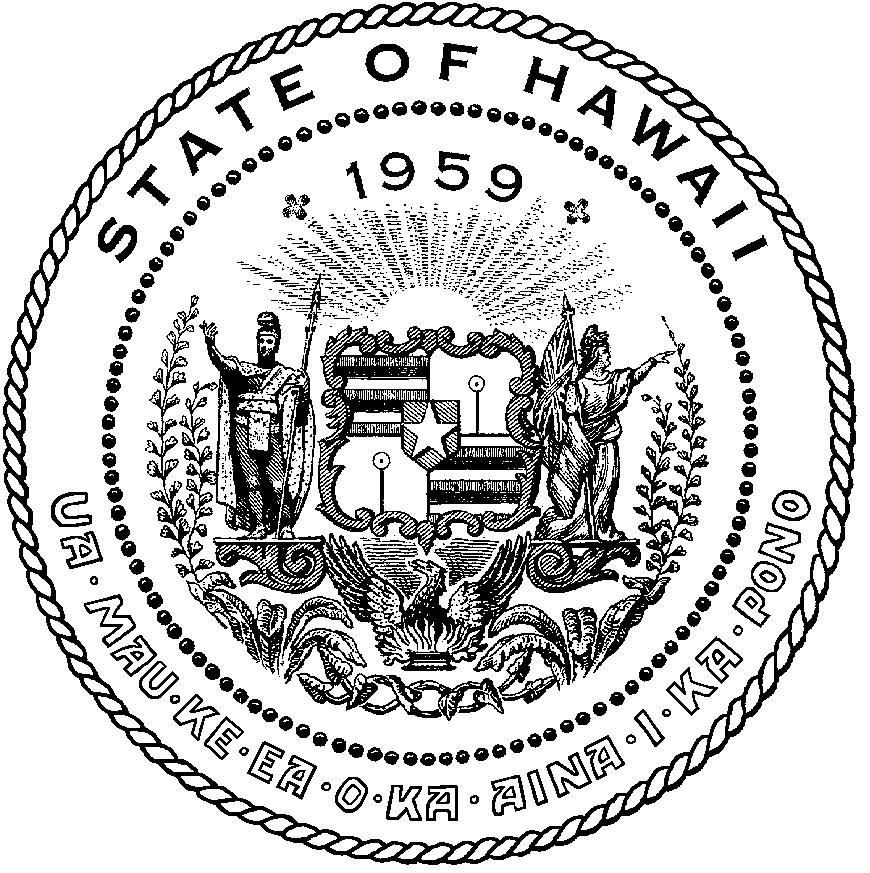 KEITH A. REGANCOMPTROLLERKa Luna Hoʻomalu Hana LaulāMEOH-LENG SILLIMANDEPUTY COMPTROLLERKa Hope Luna Hoʻomalu Hana LaulāSTATE OF HAWAIʻI | KA Mokuʻāina o HawaiʻiDEPARTMENT OF ACCOUNTING AND GENERAL SERVICES | KA ʻOihana LOIHELU A LAWELAWE LaulāP.O. BOX 119, HONOLULU, HAWAII 96810-0119Enhanced 911 Board MeetingVirtual Meeting – Microsoft TeamsThursday, July 13, 20239:00 am – 12:00 pm